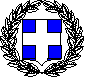               	Καταστάρι  11/05/2022	Αρ. Πρωτ.: 79     ΠΕΡΙΦ/ΚΗ Δ/ΝΣΗ Α/ΘΜΙΑΣ & Β/ΘΜΙΑΣ ΕΚΠ/ΣΗΣ                                  ΙΟΝΙΩΝ ΝΗΣΩΝ          Δ/ΝΣΗ Δ/ΘΜΙΑΣ ΕΚΠ/ΣΗΣ ΖΑΚΥΝΘΟΥ                                                                                                                                         ΓΥΜΝΑΣΙΟ ΚΑΤΑΣΤΑΡΙΟΥ                                                ΘΕΜΑ:  «Προκήρυξη εκδήλωσης ενδιαφέροντος για τη μετακίνηση μαθητών της Γ΄ Τάξης του ΓΥΜΝΑΣΙΟΥ ΚΑΤΑΣΤΑΡΙΟΥ  στη Αρχαία Ολυμπία 19-05-2022»  Παρακαλούμε να αναρτηθεί στην ιστοσελίδα της ΔΔΕ Ζακύνθου η παρακάτω προκήρυξη σύμφωνα με την Υ.Α 20883/ΓΔ4/13-02-2020 (ΦΕΚ 456/13-02-2020 Β΄), άρθ. 14.Το ΓΥΜΝΑΣΙΟ ΚΑΤΑΣΤΑΡΙΟΥ ΖΑΚΥΝΘΟΥ καλεί τα ταξιδιωτικά γραφεία που ενδιαφέρονται, να υποβάλλουν στη Δ/νση του Σχολείου κλειστές προσφορές (τιμή ανά μαθητή και συνολική τιμή προσφοράς) για τη μετακίνηση περίπου 47 μαθητών και 4 συνοδών καθηγητών στη Αρχαία Ολυμπία , την Πέμπτη 19-05-2022 με τους παρακάτω ειδικότερους όρους και  προϋποθέσεις:Προορισμός : Αρχαία Ολυμπία Μέσο μετακίνησης: Πορθμείο και Λεωφορείο Έγγραφα λεωφορείου (άδεια, ΚΤΕΟ, δίπλωμα οδηγού)Ασφάλιση αστικής ευθύνης διοργανωτή εκδρομών Πρόσθετη ασφάλιση που καλύπτει έξοδα σε περίπτωση ασθενείας ή ατυχήματος.Υπεύθυνη δήλωση νομίμου εκπροσώπου του γραφείου ότι διαθέτει ειδικό σήμα σε ισχύ, συνοδευόμενη από φωτοτυπία αυτού.Οι προσφορές πρέπει να κατατεθούν στη Διεύθυνση του Σχολείου μέχρι την Παρασκευή 13-05-2022  και ώρα 10.30 π.μ.  σε κλειστό φάκελο με επισυναπτόμενα  τα απαραίτητα δικαιολογητικά σε πρωτότυπη μορφή, και όχι με τηλεομοιοτυπία ή μέσω ηλεκτρονικού ταχυδρομείου. Κατόπιν θα γίνει το άνοιγμα των προσφορών και η υπογραφή του ιδιωτικού συμφωνητικού. ΓΥΜΝΑΣΙΟ ΚΑΤΑΣΤΑΡΙΟΥ ΖΑΚΥΝΘΟΥΠΡΟΓΡΑΜΜΑ ΕΚΔΡΟΜΗΣ (19/05/2022)04.15π.μ. Συγκέντρωση στο σχολείο, έλεγχος επιβίβασης στα λεωφορεία και αναχώρηση για το λιμάνι της Ζακύνθου05.00 π.μ. Άφιξη στο λιμάνι και επιβίβαση στο πλοίο 05.30 π.μ. Αναχώρηση από λιμάνι Ζακύνθου07.00 π.μ. Άφιξη στο λιμάνι της Κυλλήνης, έλεγχος, επιβίβαση στα λεωφορεία και αναχώρηση για Αρχαία Ολυμπία08.30 π.μ. Άφιξη στον αρχαιολογικό χώρο της Ολυμπίας και ξενάγηση11.00 π.μ. Επίσκεψη στα αρχαιολογικά μουσεία και ξενάγηση12.30-14.00 μ.μ. Ελεύθερος χρόνος για καφέ ή σνακ στην Ολυμπία14.00 μ.μ. Συγκέντρωση, έλεγχος επιβίβασης στα λεωφορεία και αναχώρηση για το Κατάκολο14.30-16.30 μ.μ Άφιξη στο Κατάκολο. Ελεύθερος χρόνος για φαγητό16.30-18.00 μ.μ Βόλτα και περιήγηση στο Κατάκολο18.00 μ.μ. Συγκέντρωση, έλεγχος επιβίβασης στα λεωφορεία και αναχώρηση για το Κουρούτα18.30 μ.μ Άφιξη στην Κουρούτα. Στάση για καφέ20.00 μ.μ Συγκέντρωση, έλεγχος επιβίβασης στα λεωφορεία και αναχώρηση για το λιμάνι της Κυλλήνης20.30 μ.μ Άφιξη στο λιμάνι της Κυλλήνης και επιβίβαση στο πλοίο21.30 μ.μ Αναχώρηση από λιμάνι Κυλλήνης για Ζάκυνθο23.00 μ.μ Άφιξη στο λιμάνι της Ζακύνθου, συγκέντρωση, έλεγχος, επιβίβαση στα λεωφορεία και αναχώρηση για το σχολείο23.30 μ.μ ¨Άφιξη στο σχολείο                                                                                             Ο Διευθυντής                                                                                                        Σπίνος ΠαύλοςΤαχ. Δ/νση     :  ΚαταστάριΤαχ. Κωδ.        :  29090Πληροφορίες   :  Σπίνος Παύλος Τηλέφωνο        :  2695083232Fax                    :  2695084074e-mail             :  mail@gym-kastar.zak.sch.grWeb page                 : 